 FCO-2021-28AN ORDINANCE TO ESTABLISH A NON-REVERTING FUND COVID-19 Crisis Co Ag WorkforceWHEREAS, a new fund must be established to properly account for and budget COVID-19 Crisis Co Ag Workforce Grant funds; andWHEREAS, the Floyd County Commissioners have determined that it is proper to establish said account; andTHEREFORE, BE IT ORDAINED by the Floyd County Commissioners that:Section 1. The Floyd County Commissioners determined that it is proper to establish a new non-reverting fund called the COVID-19 Crisis Co Ag WorkforceSection 2. The Floyd County Auditor has established the proper fund number #9150 for County records and compliance with SBOA requirements.Section 3. This Ordinance takes effect upon passage.Adopted and passed this 7th day of December, 2021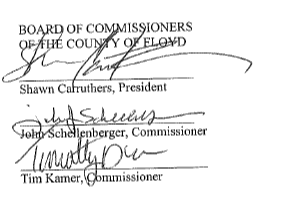 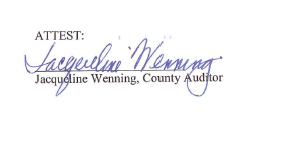 